KONTROL ÖNLEMLERİ HİYERARŞİSİ  KONULARIEVETHAYIRSemptomları (belirtileri) olan kişilerin erken saptanması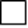 Sağlık otoritesine bildirilmesini/raporlanmasıKişilerin erken izolasyonunuKişilerin sağlık kuruluşuna nakledilmesi/naklinin sağlanmasıDoğrulanmış salgın hastalıklı (COVID-19 vb.) kişilerin iyileşmesini takiben sağlık otoritelerince belirlenen süre (COVID-19 için en az 14 gün) izolasyon sonrasında kuruluşa dönmesinin sağlanması.SEYFULLAH UZUN                       MURAT BİLAL                   HAKAN ÖZMEN    Salgın Acil Durum Sorumlusu              Biyoloji Öğretmeni                  Biyoloji Öğretmeni  SEYFULLAH UZUN                       MURAT BİLAL                   HAKAN ÖZMEN    Salgın Acil Durum Sorumlusu              Biyoloji Öğretmeni                  Biyoloji Öğretmeni  SEYFULLAH UZUN                       MURAT BİLAL                   HAKAN ÖZMEN    Salgın Acil Durum Sorumlusu              Biyoloji Öğretmeni                  Biyoloji Öğretmeni  …… / ….. / 20 …MURAT KARAKÜÇÜKOkul Müdürü…… / ….. / 20 …MURAT KARAKÜÇÜKOkul Müdürü…… / ….. / 20 …MURAT KARAKÜÇÜKOkul Müdürü